O B J E D N Á V K Ačíslo :  OBJ23/94ObjednatelObjednatelObjednatelIČO:IČO:00096814DIČ:CZ00096814CZ00096814CZ00096814CZ00096814CZ00096814CZ00096814CZ00096814CZ00096814CZ00096814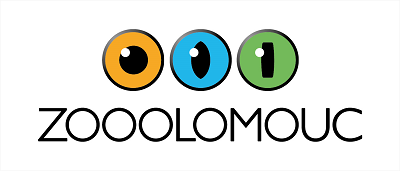 Zoologická zahrada Olomouc, příspěvková organizaceZoologická zahrada Olomouc, příspěvková organizaceZoologická zahrada Olomouc, příspěvková organizaceZoologická zahrada Olomouc, příspěvková organizaceZoologická zahrada Olomouc, příspěvková organizaceZoologická zahrada Olomouc, příspěvková organizaceZoologická zahrada Olomouc, příspěvková organizaceZoologická zahrada Olomouc, příspěvková organizaceZoologická zahrada Olomouc, příspěvková organizaceZoologická zahrada Olomouc, příspěvková organizaceZoologická zahrada Olomouc, příspěvková organizaceZoologická zahrada Olomouc, příspěvková organizaceZoologická zahrada Olomouc, příspěvková organizaceDarwinova 222/29Darwinova 222/29Darwinova 222/29Darwinova 222/29Darwinova 222/29Darwinova 222/29Darwinova 222/29Darwinova 222/29779 00  Olomouc779 00  Olomouc779 00  Olomouc779 00  Olomouc779 00  Olomouc779 00  OlomoucDodavatelDodavatelIČO:44702175DIČ:CZ6405142205Zbyněk LaubeZbyněk LaubeZbyněk LaubeZbyněk LaubeZbyněk LaubeZbyněk LaubeBankovní spojeníBankovní spojeníBankovní spojení 12 12 12 12 12 12Číslo účtuČíslo účtuČíslo účtuKošiceKošiceKošiceKošiceKošiceKošicePředpokládaná cena:Předpokládaná cena:Předpokládaná cena:Předpokládaná cena:270 435,00 270 435,00 270 435,00 270 435,00 270 435,00 270 435,00 285 04  Košice285 04  Košice285 04  Košice285 04  Košice285 04  Košice285 04  KošiceObjednáváme:Objednáváme:Objednáváme:Objednáváme:dromedára a alpaku vč. dopravy:dromedára a alpaku vč. dopravy:dromedára a alpaku vč. dopravy:dromedára a alpaku vč. dopravy:dromedára a alpaku vč. dopravy:dromedára a alpaku vč. dopravy:dromedára a alpaku vč. dopravy:dromedára a alpaku vč. dopravy:dromedára a alpaku vč. dopravy:dromedára a alpaku vč. dopravy:dromedára a alpaku vč. dopravy:dromedára a alpaku vč. dopravy:0,1 velbloud jednohrbý - věk 1-2 roky - 174000,- Kč bez DPH,
samec lamy alpaky - 16000,- Kč bez DPH
doprava - 33500,- Kč bez DPH

celkem 223500,- Kč bez DPH0,1 velbloud jednohrbý - věk 1-2 roky - 174000,- Kč bez DPH,
samec lamy alpaky - 16000,- Kč bez DPH
doprava - 33500,- Kč bez DPH

celkem 223500,- Kč bez DPH0,1 velbloud jednohrbý - věk 1-2 roky - 174000,- Kč bez DPH,
samec lamy alpaky - 16000,- Kč bez DPH
doprava - 33500,- Kč bez DPH

celkem 223500,- Kč bez DPH0,1 velbloud jednohrbý - věk 1-2 roky - 174000,- Kč bez DPH,
samec lamy alpaky - 16000,- Kč bez DPH
doprava - 33500,- Kč bez DPH

celkem 223500,- Kč bez DPH0,1 velbloud jednohrbý - věk 1-2 roky - 174000,- Kč bez DPH,
samec lamy alpaky - 16000,- Kč bez DPH
doprava - 33500,- Kč bez DPH

celkem 223500,- Kč bez DPH0,1 velbloud jednohrbý - věk 1-2 roky - 174000,- Kč bez DPH,
samec lamy alpaky - 16000,- Kč bez DPH
doprava - 33500,- Kč bez DPH

celkem 223500,- Kč bez DPH0,1 velbloud jednohrbý - věk 1-2 roky - 174000,- Kč bez DPH,
samec lamy alpaky - 16000,- Kč bez DPH
doprava - 33500,- Kč bez DPH

celkem 223500,- Kč bez DPH0,1 velbloud jednohrbý - věk 1-2 roky - 174000,- Kč bez DPH,
samec lamy alpaky - 16000,- Kč bez DPH
doprava - 33500,- Kč bez DPH

celkem 223500,- Kč bez DPH0,1 velbloud jednohrbý - věk 1-2 roky - 174000,- Kč bez DPH,
samec lamy alpaky - 16000,- Kč bez DPH
doprava - 33500,- Kč bez DPH

celkem 223500,- Kč bez DPH0,1 velbloud jednohrbý - věk 1-2 roky - 174000,- Kč bez DPH,
samec lamy alpaky - 16000,- Kč bez DPH
doprava - 33500,- Kč bez DPH

celkem 223500,- Kč bez DPH0,1 velbloud jednohrbý - věk 1-2 roky - 174000,- Kč bez DPH,
samec lamy alpaky - 16000,- Kč bez DPH
doprava - 33500,- Kč bez DPH

celkem 223500,- Kč bez DPH0,1 velbloud jednohrbý - věk 1-2 roky - 174000,- Kč bez DPH,
samec lamy alpaky - 16000,- Kč bez DPH
doprava - 33500,- Kč bez DPH

celkem 223500,- Kč bez DPH0,1 velbloud jednohrbý - věk 1-2 roky - 174000,- Kč bez DPH,
samec lamy alpaky - 16000,- Kč bez DPH
doprava - 33500,- Kč bez DPH

celkem 223500,- Kč bez DPH0,1 velbloud jednohrbý - věk 1-2 roky - 174000,- Kč bez DPH,
samec lamy alpaky - 16000,- Kč bez DPH
doprava - 33500,- Kč bez DPH

celkem 223500,- Kč bez DPH0,1 velbloud jednohrbý - věk 1-2 roky - 174000,- Kč bez DPH,
samec lamy alpaky - 16000,- Kč bez DPH
doprava - 33500,- Kč bez DPH

celkem 223500,- Kč bez DPH0,1 velbloud jednohrbý - věk 1-2 roky - 174000,- Kč bez DPH,
samec lamy alpaky - 16000,- Kč bez DPH
doprava - 33500,- Kč bez DPH

celkem 223500,- Kč bez DPHV  OlomouciV  OlomouciV  OlomouciV  OlomouciV  OlomouciV  OlomouciV  OlomouciV  OlomouciV  OlomouciV  OlomouciV  OlomouciV  OlomouciV  OlomouciV  OlomouciV  OlomouciV  OlomouciDne:21.07.202321.07.202321.07.202321.07.202321.07.202321.07.202321.07.202321.07.202321.07.202321.07.202321.07.202321.07.202321.07.202321.07.202321.07.2023Vyřizuje:RNDr. Libuše VeseláRNDr. Libuše VeseláRNDr. Libuše VeseláRNDr. Libuše VeseláRNDr. Libuše VeseláRNDr. Libuše VeseláRNDr. Libuše VeseláRNDr. Libuše VeseláRNDr. Libuše VeseláRNDr. Libuše VeseláRNDr. Libuše VeseláRNDr. Libuše VeseláRNDr. Libuše VeseláRNDr. Libuše VeseláRNDr. Libuše VeseláTelefon:E-mail:Právní vztahy touto objednávkou neupravené se řídí příslušnými ustanoveními zákona č.89/2012 Sb.občanský zákoník,Právní vztahy touto objednávkou neupravené se řídí příslušnými ustanoveními zákona č.89/2012 Sb.občanský zákoník,Právní vztahy touto objednávkou neupravené se řídí příslušnými ustanoveními zákona č.89/2012 Sb.občanský zákoník,Právní vztahy touto objednávkou neupravené se řídí příslušnými ustanoveními zákona č.89/2012 Sb.občanský zákoník,Právní vztahy touto objednávkou neupravené se řídí příslušnými ustanoveními zákona č.89/2012 Sb.občanský zákoník,Právní vztahy touto objednávkou neupravené se řídí příslušnými ustanoveními zákona č.89/2012 Sb.občanský zákoník,Právní vztahy touto objednávkou neupravené se řídí příslušnými ustanoveními zákona č.89/2012 Sb.občanský zákoník,Právní vztahy touto objednávkou neupravené se řídí příslušnými ustanoveními zákona č.89/2012 Sb.občanský zákoník,Právní vztahy touto objednávkou neupravené se řídí příslušnými ustanoveními zákona č.89/2012 Sb.občanský zákoník,Právní vztahy touto objednávkou neupravené se řídí příslušnými ustanoveními zákona č.89/2012 Sb.občanský zákoník,Právní vztahy touto objednávkou neupravené se řídí příslušnými ustanoveními zákona č.89/2012 Sb.občanský zákoník,Právní vztahy touto objednávkou neupravené se řídí příslušnými ustanoveními zákona č.89/2012 Sb.občanský zákoník,Právní vztahy touto objednávkou neupravené se řídí příslušnými ustanoveními zákona č.89/2012 Sb.občanský zákoník,Právní vztahy touto objednávkou neupravené se řídí příslušnými ustanoveními zákona č.89/2012 Sb.občanský zákoník,Právní vztahy touto objednávkou neupravené se řídí příslušnými ustanoveními zákona č.89/2012 Sb.občanský zákoník,Právní vztahy touto objednávkou neupravené se řídí příslušnými ustanoveními zákona č.89/2012 Sb.občanský zákoník,Právní vztahy touto objednávkou neupravené se řídí příslušnými ustanoveními zákona č.89/2012 Sb.občanský zákoník,ve znění pozdějších předpisů.ve znění pozdějších předpisů.ve znění pozdějších předpisů.ve znění pozdějších předpisů.ve znění pozdějších předpisů.ve znění pozdějších předpisů.ve znění pozdějších předpisů.ve znění pozdějších předpisů.ve znění pozdějších předpisů.ve znění pozdějších předpisů.ve znění pozdějších předpisů.ve znění pozdějších předpisů.ve znění pozdějších předpisů.ve znění pozdějších předpisů.ve znění pozdějších předpisů.ve znění pozdějších předpisů.ve znění pozdějších předpisů.PŘEDBĚŽNÁ ŘÍDÍCÍ KONTROLA PŘED VZNIKEM ZÁVAZKU DLE ZÁKONA Č. 320/2001 SB.PŘEDBĚŽNÁ ŘÍDÍCÍ KONTROLA PŘED VZNIKEM ZÁVAZKU DLE ZÁKONA Č. 320/2001 SB.PŘEDBĚŽNÁ ŘÍDÍCÍ KONTROLA PŘED VZNIKEM ZÁVAZKU DLE ZÁKONA Č. 320/2001 SB.PŘEDBĚŽNÁ ŘÍDÍCÍ KONTROLA PŘED VZNIKEM ZÁVAZKU DLE ZÁKONA Č. 320/2001 SB.PŘEDBĚŽNÁ ŘÍDÍCÍ KONTROLA PŘED VZNIKEM ZÁVAZKU DLE ZÁKONA Č. 320/2001 SB.PŘEDBĚŽNÁ ŘÍDÍCÍ KONTROLA PŘED VZNIKEM ZÁVAZKU DLE ZÁKONA Č. 320/2001 SB.PŘEDBĚŽNÁ ŘÍDÍCÍ KONTROLA PŘED VZNIKEM ZÁVAZKU DLE ZÁKONA Č. 320/2001 SB.PŘEDBĚŽNÁ ŘÍDÍCÍ KONTROLA PŘED VZNIKEM ZÁVAZKU DLE ZÁKONA Č. 320/2001 SB.PŘEDBĚŽNÁ ŘÍDÍCÍ KONTROLA PŘED VZNIKEM ZÁVAZKU DLE ZÁKONA Č. 320/2001 SB.PŘEDBĚŽNÁ ŘÍDÍCÍ KONTROLA PŘED VZNIKEM ZÁVAZKU DLE ZÁKONA Č. 320/2001 SB.PŘEDBĚŽNÁ ŘÍDÍCÍ KONTROLA PŘED VZNIKEM ZÁVAZKU DLE ZÁKONA Č. 320/2001 SB.PŘEDBĚŽNÁ ŘÍDÍCÍ KONTROLA PŘED VZNIKEM ZÁVAZKU DLE ZÁKONA Č. 320/2001 SB.PŘEDBĚŽNÁ ŘÍDÍCÍ KONTROLA PŘED VZNIKEM ZÁVAZKU DLE ZÁKONA Č. 320/2001 SB.PŘEDBĚŽNÁ ŘÍDÍCÍ KONTROLA PŘED VZNIKEM ZÁVAZKU DLE ZÁKONA Č. 320/2001 SB.PŘEDBĚŽNÁ ŘÍDÍCÍ KONTROLA PŘED VZNIKEM ZÁVAZKU DLE ZÁKONA Č. 320/2001 SB.PŘEDBĚŽNÁ ŘÍDÍCÍ KONTROLA PŘED VZNIKEM ZÁVAZKU DLE ZÁKONA Č. 320/2001 SB.PŘEDBĚŽNÁ ŘÍDÍCÍ KONTROLA PŘED VZNIKEM ZÁVAZKU DLE ZÁKONA Č. 320/2001 SB.Příkazce operace: ( Ing. R.Habáň, Dr. )   ......................................................Příkazce operace: ( Ing. R.Habáň, Dr. )   ......................................................Příkazce operace: ( Ing. R.Habáň, Dr. )   ......................................................Příkazce operace: ( Ing. R.Habáň, Dr. )   ......................................................Příkazce operace: ( Ing. R.Habáň, Dr. )   ......................................................Příkazce operace: ( Ing. R.Habáň, Dr. )   ......................................................Příkazce operace: ( Ing. R.Habáň, Dr. )   ......................................................Příkazce operace: ( Ing. R.Habáň, Dr. )   ......................................................Příkazce operace: ( Ing. R.Habáň, Dr. )   ......................................................Příkazce operace: ( Ing. R.Habáň, Dr. )   ......................................................Příkazce operace: ( Ing. R.Habáň, Dr. )   ......................................................Příkazce operace: ( Ing. R.Habáň, Dr. )   ......................................................Příkazce operace: ( Ing. R.Habáň, Dr. )   ......................................................Příkazce operace: ( Ing. R.Habáň, Dr. )   ......................................................Příkazce operace: ( Ing. R.Habáň, Dr. )   ......................................................Příkazce operace: ( Ing. R.Habáň, Dr. )   ......................................................Příkazce operace: ( Ing. R.Habáň, Dr. )   ......................................................Správce rozpočtu: ( Ing. O.Pernecká )        ...................................................Správce rozpočtu: ( Ing. O.Pernecká )        ...................................................Správce rozpočtu: ( Ing. O.Pernecká )        ...................................................Správce rozpočtu: ( Ing. O.Pernecká )        ...................................................Správce rozpočtu: ( Ing. O.Pernecká )        ...................................................Správce rozpočtu: ( Ing. O.Pernecká )        ...................................................Správce rozpočtu: ( Ing. O.Pernecká )        ...................................................Správce rozpočtu: ( Ing. O.Pernecká )        ...................................................Správce rozpočtu: ( Ing. O.Pernecká )        ...................................................Správce rozpočtu: ( Ing. O.Pernecká )        ...................................................Správce rozpočtu: ( Ing. O.Pernecká )        ...................................................Správce rozpočtu: ( Ing. O.Pernecká )        ...................................................Správce rozpočtu: ( Ing. O.Pernecká )        ...................................................Správce rozpočtu: ( Ing. O.Pernecká )        ...................................................Správce rozpočtu: ( Ing. O.Pernecká )        ...................................................Správce rozpočtu: ( Ing. O.Pernecká )        ...................................................Správce rozpočtu: ( Ing. O.Pernecká )        ...................................................